MODIFICATION DE MATCH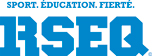 15.2	Une école qui désire modifier les coordonnées d’une partie doit soumettre sa demande 48h (jours ouvrables) avant le début de ladite partie. La demande doit être formulée par écrit au RSEQ Outaouais. L’école adverse peut refuser.15.3	Les procédures à suivre pour les deux écoles sont inscrites sur le formulaire de demande de modification de match. La modification devient officielle uniquement lorsque le RSEQ Outaouais la confirme. 15.4	Une facture de 40 $ sera acheminée à l’institution demandant la modification.  Cette amende ne sera pas imposée si la modification est hors du contrôle de l’établissement, au jugement du RSEQ Outaouais.15.5 	Aucune demande de modification ne sera acceptée si elle provient d’un entraîneur.PROCÉDURES :Remplir le formulaire par l’école demanderesse (section 1-2-3-4-5). La section 6 sera remplie par l’école qui reçoit le match. Un délai de 5 jours maximum est alloué pour répondre aux dates proposées sinon la première option sera imposée.Date de la demande : 	École demanderesse :	Raison détaillée de la demande de modification :	Identification du match :Coordonnées d’origine du match :Choix de dates :Je choisi la proposition  et j’assurerai le suivi auprès des personnes concernées.Signature de l’animateur sportif de l’école adverse :		Sport :Catégorie :Sexe :Division :Numéro de MatchL’École AdverseDATE PROPOSÉEHEURE PROPOSÉELIEU PROPOSÉ1.2.3.